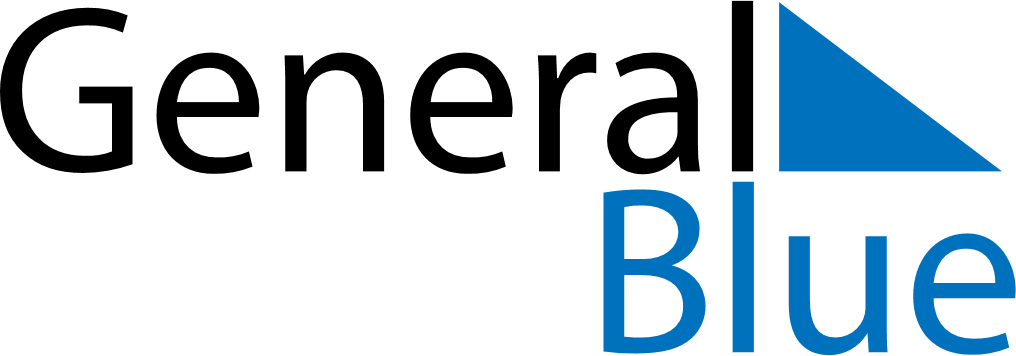 March 2029March 2029March 2029March 2029SwedenSwedenSwedenSundayMondayTuesdayWednesdayThursdayFridayFridaySaturday1223456789910Vasaloppet111213141516161718192021222323242526272829303031Annunciation DayMaundy ThursdayGood FridayGood FridayEaster Saturday